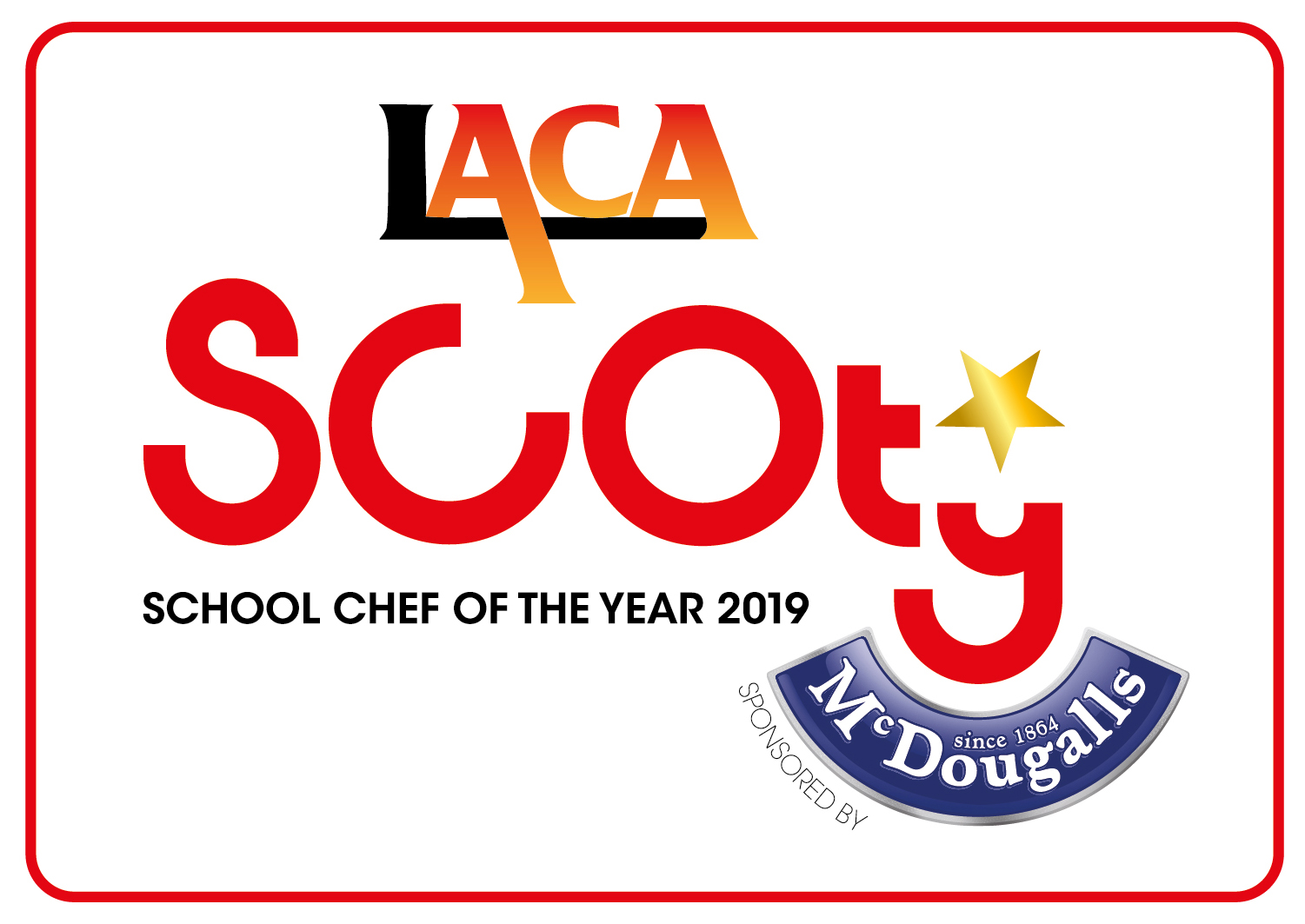 SCHOOL CHEF OF THE YEAR COMPETITION 2019SPONSORED BY McDOUGALLSNORTH WEST REGIONAL FINALISTSDATE: FRIDAY 7TH DECEMBER 2018VENUE: FIELDEN CAMPUS, MANCHESTER COLLEGEName of OrganisationContestant NameContestant SchoolMain CourseDessertCitywide Services, Salford City CouncilRebecca GarveySt Josephs RC Primary SchoolSt Joseph's Drive OrdsallSalfordM5 3JPCarrot ravioli with garlic foccacia and ribbon saladCarrot ravioli with spinach, garlic and ricotta filling with tomato and red pepper sauceApple BavaroisApple bavarois on a sponge base, apple puree topped with cream and dehydrated apple thinsLancashire County CouncilPaolo LoparcoCharles Sear Primary SchoolGrange Road FleetwoodLancashireFY7 8DDCrespelle minced beef with spinach and vegetablesRolled crepe filled with minced beef and spinach with tomato sauce and vegetablesPanna Cotta CrumbleCreamy Italian custard crumble served with fruits of the forestManchester FayreCheryl AllenSt Mary's CE Primary SchoolSt Mary's Road MostonM40 0DFBeef Whirl with carrot and potato mash, broccoli and meaty gravyBeef mince and vegetables rolled in a scone dough, with vegetable accompaniments and meaty gravyPeach tartlet with kiwi, lime, mango and peachy fruity salsa and edible flower decorationPastry filled with custard and fruit puree, peaches and orange jelly topping, with fruit accompanimentsSefton Catering ServicesHolly CharnockWoodlands Primary SchoolWoodlands Road FormbyLiverpoolL37 2JNTraditional Hearty Scouse Pie and Gravy with Roasted Winter VegetablesBeef and potato scouse pie with pickled cabbage, thyme roast swede and honey glazed carrotsPizza for pud!Pizza base topped with strawberry coulis, poached pear, raspberries and crumble served with strawberry Greek yoghurt